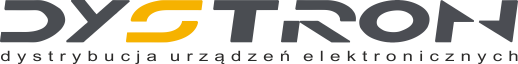 FORMULARZ REKLAMACYJNY RMAData:…………………………..Gwarancja: 		         ………………………………………………Nr zgłoszenia DYSTRON:         ……………………………………………..UWAGA! Razem z formularzem należy przesłać fakturę zakupu urządzenia.Formularz reklamacyjny razem z fakturą prosimy przesłać na adres biuro@dystron.pl Nazwa firmy:…………………………………………………………………………………………………….............Adres:…………………………………………………………………………………………………….............Osoba kontaktowa:……………………………………………………………………………………………………............Nr faktury zakupowej i data zakupu:…………………………………………………………………………………………………….............Nazwa urządzenia:…………………………………………………………………………………………………….............Kod urządzenia:…………………………………………………………………………………………………….............Data stwierdzenia usterki:…………………………………………………………………………………………………….............Opis usterki:…………………………………………………………………………………………………….............…………………………………………………………………………………………………….............…………………………………………………………………………………………………….............…………………………………………………………………………………………………….............